        23rd – 25th October 2024 at Broomfield Hospital Are you looking to enhance your knowledge and skills in all aspects of burn care? This three-day specialist course is suitable for nurses, physiotherapy, and healthcare support workers and anyone working in a burn care setting  Includes presentations by experts in all areas of burns care from assessment to rehabilitation.  European Burns association accredited.Topics to include: Fluid Management and Wound assessmentInfection prevention & SepsisPain management and NutritionDressings and Surgical managementMental health and psychological therapiesPatient experience – Guest speaker from Katie Piper foundation Scar management, lasers and many more!             Cost £300 – Course carries 22.5 CME points  	For full schedule and further information, please contact mse.burnstraining@nhs.net                                                                                                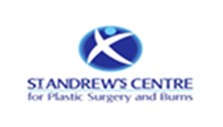 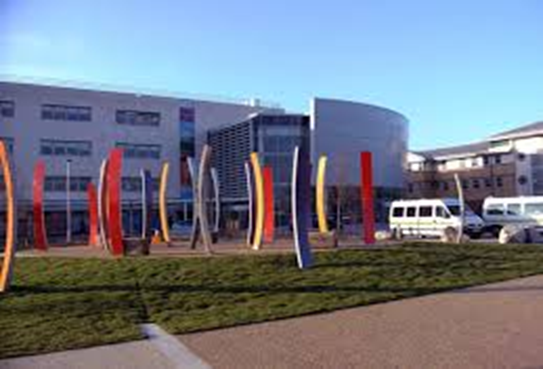 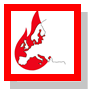 